2018年中网公开赛期临建配套设备安装调试服务项目招标文件北京中国网球公开赛体育推广有限公司2018年8月1日招标方：北京中国网球公开赛体育推广有限公司（以下简称“中网” ）现针对2018年中网公开赛期临建配套设备安装调试服务项目，面向全国诚招有一定行业背景、具备装修相关资质，展览展示承包经验的专业公司进行招标。招标项目2018年中网公开赛期临建配套设备安装调试服务项目二、 招标内容针对主赛场内VIP大棚临建配套设备安装调试服务项目进行招标。（一）服务内容1.依据我司确认的2018中国网球公开赛场地规划方案及图纸投标方需要提供配套设备安装调试及装饰装潢服务（二）服务标准1.严格审核、严格督查，确保各物料、搭建工艺，必须符合国家安全生产标准，并达到赛事使用需求，装修及安装符合国家规范。2.依据2018中国网球公开赛日程安排，从专业角度，严格控制施工进度，在规定时限内完成相关工作，确保赛事顺利举办。（三）场地平面图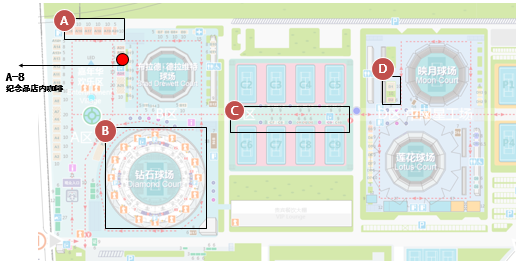 （四）VIP大棚房图纸见附件01（五）工作量清单见附件 02第一章  邀  请  函致：      尊敬的各位投标方              1、北京中国网球公开赛体育推广有限公司(以下简称“招标人”)诚邀贵方，按招标文件要求，对2018年中网公开赛期临建配套设备安装调试服务项目（以下简称“本工程”）进行投标。2、工期安排：10个日历天。3、招标人于2018 年8月6日12时前将电子邮件标书发送至受邀对象（投标人）指定电子邮箱，受邀单位（投标人）有意愿参加投标，最迟请于2018年8月7日12时前将签章的《投标确认函》送至北京中国网球公开赛体育推广有限公司（地址：北京市朝阳区林萃路2号国家网球中心）4、招标人拟定于2018年8月7日14时组织现场勘察，随后即进行投标集中答疑。（现场勘察和招标答疑会时间如有变化，将另行通知。）5、投标文件按要求编制和密封后，请于 2018年8月10日16时前，送至北京中国网球公开赛体育推广有限公司（地址：北京市朝阳区林萃路2号国家网球中心）。逾期送达或不符合密封规定的投标书将被拒绝。招标人：北京中国网球公开赛体育推广有限公司联系人：崔彦琪  电话:  18515388436第二章  投标须知前表第三章  投标须知一、概述1、招标文件的效力1.1本招标文件是各投标单位编制投标书的依据，亦作为日后签订施工合同的解释依据，与合同具有同等法律效力。1.2本招标文件由招标人负责解释。2、工程概况及工程招标范围2.1工程概况：该项目是位于国家网球中心（林萃路2号）中国网球公开赛期间临时对大棚房内部进行机（水）电安装及装饰，及其他业主制定区域的水电安装工作。招标范围：室内装饰装修、强电及给排水安装工程施工和拆除等（详见施工设计点位图说明及主要施工项目清单表）。2.2要求工期:10个日历天2.3承包方式：工程施工总承包（包工、包料、包质量、包工期、包安全）。2.4质量要求：合格标准。3、投标人资格要求： 3.1 投标人必须是独立的法人组织，具有营业执照和安全生产许可证；3.2 资质要求：投标人须具备建筑装饰装修工程专业承包贰级及以上资质，及以上资质机电安装专业承包叁级以上（含）资质，且企业信誉良好、有良好的财务状况和技术能力，并在人员、设备、资金等方面具有承担本工程施工的能力；3.3 项目经理资格要求：投标人拟派的项目经理拟派项目经理（负责人）必须具有相关专业资格证书，以及同类型工程的施工经验且未担任其它在建工程项目的项目经理。3.4  投标人应指派专职安全员负责现场施工安全3.5  信誉要求：近三年内没有骗取中标行为、严重违约、无重大质量事故及安全生产事故，没有转包挂靠行为。二、招标文件1、招标文件的依据及内容：1、招标文件的内容：1.1招标文件包括答疑纪要及以下内容:投标邀请函，投标须知前附表，投标须知，技术要求，合同条款，投标文件格式；设计图纸及主要施工项目概算表等。1.2招标文件是各投标人编制投标文件的依据，也是招标人与中标人签订施工承包合同的依据之一。2、招标文件的修改2.1招标人对已发出的招标文件在要求的递交投标文件截止时间之前有权进行修改和澄清，该澄清和修改的内容是招标文件的组成部分。2.2当招标文件与答疑纪要、补充通知等内容相互矛盾时，以最后发出的通知（或答疑纪要）为准。2.3招标文件的修改和补充将以书面文件的方式发送给所有购买招标文件的投标人并对其具有约束力，投标人应在收到上述通知后24小时内以邮件方式回函确认。三、投标文件1、投标文件的语言及货币投标文件、投标人与招标人之间与投标有关的来往通知、函件和文件均应使用中文，投标文件中的预算价和投标报价全部采用人民币。2、投标文件的组成投标文件应按“投标文件格式”的顺序装订。其内容应不少于“投标文件格式”所要求的内容。投标文件大体可分为商务标、技术标、综合标等内容（不必分开装订）。2.1商务部分：1、投标函、报价书（总表）、工程量清单报价（预算）表（要求按功能区报价）、工程取费表；主要材料清单及报价表；2.2技术部分：1、工期与质量承诺；2、施工组织设计：主要施工方法（工艺描述的科学性与质控措施的有效性）；确保工期的技术、组织措施（含应急预案）；确保质量的技术、组织措施；确保安全的技术、组织措施；确保文明施工的技术、组织措施；确保报价内完成建设的技术和管理措施；总进度计划表或施工网络图；现场配合、协调（配合业主、监理、物业管理工作，协调其他专业工程）预案；总体评价（施设的条理性、简洁性和针对性等）2.3综合部分法定代表人授权书（或法人证明书）；企业资质证书、营业执照副本实质性优惠和服务承诺；积极配合业主、设计和监理及其他有关方工作的承诺或保证等；投标人认为有必要附送且预计有利于自己中标的其他资料。安全生产合格证；法定代表人证书或法人授权委托书及其身份证明、企业营业执照、资质等级证书（投标文件内附复印件并加盖公章）；按规定的格式提供项目经理简历，现场施工期间项目经理必须保证全天现场办公。提供负责管理本工程的主要现场管理人员和技术人员的资格和工作简历。2.4设计部分1、装修设计招标人提供委托专业设计公司设计的室内装修工程点位效果图（招标阶段提供电子版，评标后确定施工单位再提供施工图）2、投标有效期	2.1投标文件在规定投标文件递交截止日期之后90个日历天内有效；3、投标文件的格式和签署3.1投标人须编制投标文件三份(壹正贰副)并装订成册，在封面上标明“正本”、“副本”字样，加盖投标人单位公章和法定代表人印鉴或签字。正本和副本若有不一致之处，以正本为准；正本大写和小写不一致时，以大写为准；另提供投标文件电子版U盘一个，密封在投标文件包装袋内；打印招标人提供的全套电子版施工图与效果图（A3图纸打印装订，一套，单独密封）。3.2投标文件的正本和副本均应使用不能擦去的墨料或墨水打印或书写，由投标企业法定代表人或其授权代表人签署并加盖投标企业公章及法定代表人印章。凡有增加或修正之处均应加盖公章及法定代表人或授权代理人的签字或印章；3.3标书严禁活页装订。标书内容应无涂改和行间插字。如有修改，修改处应由投标企业法定代表人或授权代理人签字证明。4、投标书的编制要求4.1投标文件必须使用中文。4.2投标文件及投标人和招标人就投标交换的文件和来往信件均应以中文书写，除在技术规格中另有规定外，应使用我国法定计量单位（公制）；4.3 电报、电话、电传、传真投标概不接受。4.4 投标书应有较详细的目录。目录项目应并标注准确的页码。5、报价依据和要求5.1 报价依据：（1）招标人提供的点位图纸及现场答疑纪要，概算工程量清单（施工主要项目表），施工项目及技术要求的文字部分，现场答疑纪要，主要材料清单等；（2）投标人认为合理和必要的其他依据。5.2 报价要求：5.2.1“工程实体部分”费用为竞争项目。（1）具体工程数量由各投标人根据设计点位图和现场勘察、招标答疑结果计算，并对工程量计算结果负责。如发生计量错误最终以施工图及招标文件、答疑为准。（2）设计图纸明确列示的施工内容，以及图纸虽然未注明（或按常规施工图可以省略）但按常规必须完成的施工内容，投标人应进行完全报价。评标过程发现上述内容未报的，按投标故意漏项、恶意竞价处理。漏项严重的，其他报价将被视为无效报价，中标后发现上述漏项的，视同相关费用已包含在其他项目报价内。否则，取消中标资格。（3）《工程量清单报价表》中的装饰装修部分要求将各功能区的施工内容逐项列示，并合理列示其汇总数。样表中已列明的“小计”、“合计”项应当填列。（4）《工程量清单取费表》中的“措施项目费用”为竞争项目，各投标人可根据自身情况自主列报。（5）《主要材料清单及报价表》中所有材料的相应参数（品牌、厂家产地、规格型号、色号、质量等级、预计用量）均应符合设计要求如实填列。考虑到现场材料的安全性，招标人不接受使用复用材料做为主材或辅材，明确租用的设备需提供相关检测报告或合格证。（8）各投标人所报的投标总价，应包括工程交付前的工程半成品和成品保护费用、文明施工管理费、垃圾清运费，以及交工前的现场保洁费等。该类费用不予追加。（9）本报价也应考虑施工单位与物业场馆业主单位、质量监督部门、工地物业之间所发生的监管费。（10）鉴于中网赛事特点，所有施工项目需在赛事结束后拆除并将场地恢复原貌，因此投标方应在报价中考虑拆除及清运成本。（11）下列情况下的投标漏项，均由中标单位承担相应施工任务，且不批准其相应的费用申请。A：招标文件明确要求的施工项目，中标单位没有列报的；B：中标单位对招标文件明确列示的分部分项工程未报价的；C：作为有经验的装修承包商，其投标文件中所附《工程量清单及报价表》不应存在的重大或明显漏项。6、投标保证6.1投标人在收到招标文件（电子邮件）签章填报《投标确认函》。递交地址和递交方式，见“投标人须知前附表”；6.2如投标人有下列任何情况发生时，视为弃标；(1) 未能在投标截止时前递交有效投标文件，或在投标有效期内撤回其投标文件； 7、投标文件的递交7.1投标文件的密封和标记7.1.1投标人应将投标文件正本和全部副本密封在一个包装袋内。投标书应标明“正本”或“副本”。另提供投标文件电子版U盘一个，密封在投标文件包装袋内。 7.1.2 所有投标文件的包装袋封口处应加盖投标人公章和法定代表人（或授权代理人）个人印章。7.2递交投标文件的截止时间7.2.1投标人应按“前附表”规定的地址和截止时间前将投标文件送达给招标人；7.2.2招标人按规定以修改补充通知的方式，酌情延长递交投标文件的截止日期。在此情况下,投标人的所有权利和义务以及投标人受制约的截止日期，均以延长后新的投标截止日期为准；7.2.3投标截止期满后，招标人收到的投标文件少于3个的，招标人将依法重新组织招标。8、迟交的投标文件8.1招标人在投标截止日期、时点以后收到的投标文件，将被拒绝接纳或原封退回给投标人。9、投标文件的补充、修改与撤回9.1投标人在递交投标文件后，在规定投标截止时点之前，可以书面形式补充修改或撤回已提交的投标文件，并通知招标人。补充、修改的内容为投标文件的组成部分；9.2投标人的补充、修改或撤回通知,应按本须知有关规定密封、标志和递交并在投标文件密封袋上清楚标明“补充修改”或“撤回”字样；9.3根据本须知规定，在投标截止时点以后,不得补充修改投标文件；9.4根据本须知规定，在投标截止时点至投标人在投标函中规定的投标有效期满之前的这段时间内,投标人不得撤回其投标文件,否则其投标保证金将被没收。四、开标1、开标的时间与地点执行《投标须知前附表》中的有关规定。2、与会须知投标人代表参加开标会时，应签名报到。投标人代表应携带企业营业执照、资质证书和安全生产许可证、法定代表人证书（或法人代表授权委托书）及其身份证明原件、建造师资格证和注册证原件以及其业绩证明原件，以备查验。3、投标文件有下列情况之一者，招标人不予受理：3.1递交的投标文件未按要求进行密封；3.2 逾期送达或未送达招标文件指定的地点。3.3投标文件有关内容未按本须知规定加盖投标人印章或未经法定代表人或其委托代理人签字或盖章的，由委托代理人签字或盖章的，但未随投标文件一起提交有效的“授权委托书”原件的；3.4投标文件的关键内容字迹模糊、无法辨认的；3.5投标人未按照招标文件的要求提供投标保证金的；五、评标、定标1、评标机构(1)招标人参照有关规定，组建内部评标组，负责本次招标的评标活动；(2) 评标组的评委成员为不少于5人的单数。与任何一家投标人有利害关系的人员，不得进入评标组。2、评标原则基本原则：公开、公平、公正，竞争、择优；反对不正当竞争。中标条件：性价比最优；设计合理规范，主材品质优良，总报价合理；施工组织设计先进、合理，技术可行，能够保证质量和工期；企业信誉好、项目班子实力强等。3、投标文件的初审3.1在详细评标之前，首先确定每份投标文件是否实质上响应了招标文件的要求；3.2实质上响应要求的投标文件，应该与招标文件的所有条款、条件和规定相符，无明显的差异或保留。4、投标文件的澄清和修正4.1评标组可以要求投标人对投标文件中含义不明确的内容做出必要的澄清或说明。但是澄清或说明不得超出投标文件的范围或者改变投标文件的实质性内容。澄清的要求和投标人的答复，均应采用书面形式，并须经法人或其授权代理人签字，方可作为投标文件的组成部分。4.2评标组将对确定为实质上响应招标文件要求的投标文件进行校核，看其是否有计算或表达上的错误，修正错误的原则如下：(1) 如果数字表示的金额和用文字表示的金额不一致时，应以文字表示的金额为准；(2) 当单价与数量的乘积与合价不一致时，以单价为准；除非评标委员会认为单价有明显的小数点错误，此时应以标出的合价为准，并修改单价。4.3按上述修正原则及方法调整或修正投标文件的投标报价，投标人同意后，调整后的投标报价对投标人起约束作用。5、 其它应注意事项5.1除非另有通知，各投标人须按招标文件中所规定的日程安排，准时参加招标人组织的各项活动。否则，责任由投标人自负。5.2招标人不一定接受最低的投标或收到的任何投标，亦不会对投标人解释选择或否决任何投标的原因。5.3投标人将被邀请到工地视察以充分了解工地位置、情况、通路、储存空间、装卸限制及任何其他足以影响承包价之情况。任何因忽视或误解工地情况而引致的索赔或工期延长申请将不获批准。5.4在现场勘察中由招标人提供的资料和数据，只是使投标人能进一步理解招标人现有的资料。发包方由此而做出的推论、解释和结论不负责。5.5鉴于中网赛事的特殊性，导致施工完成的项目仅为短期使用，因此在赛事期间施工单位需派不少于3人做现场支持，及时处理临时突发情况，并每日对施工项目做巡检维护。5.7发标人对本招标文件的最终解释权。6、定标	招标人根据评标组提出的评标报告，将排名第一中标候选人确定为中标人。排名第二的作为备选。   7、取消中标资格如果中标人未能做到：（1）未按规定签订施工合同；（2）经招标人考察，有确凿证据表明中标人并没有实力和能力按期、保质、保量完成本项工程任务的；投标文件内容有造假情况的。第四章  技术要求一、建筑工程质量验收规范《建筑施工验收统一标准》（GB50300-2001）《建筑装饰装修工程质量验收规范》（GB50210-2001）《建筑电气安装工程施工质量验收规范》（GB50303-2002）《建筑设计防火规范（修订本）》（GBJ16-87）《建筑内部装饰设计防火规范》（GB50022-95）二、施工要求：（一）施工技术要求，详见 “施工图（CAD文件，提供电子文档）”；（二）形象标识：形象标识按照《中国网球公开赛形象标准》要求制作安装。（三）与工程专项分包施工配合：中标单位应积极配合布线、装饰装修、空调、消防等专业施工。投标人不再对相关单位收取现场管理费，水电费在可计量的条件下可按实际分担。（四）施工图：1、招标人提供室内装修及水电施工图。室内主要部位效果图。投标人按招标文件要求打印。（五）其它1、施工变更应履行变更签证手续。申请变更人（施工方）应先向监理方行文（工程联系函），在甲方代表签署“同意变更”的意见后施工方可进行施工变更。2、主材变更，必须报经设计方和甲方许可；装饰选用的材料和施工工艺要满足环保、消防等规范要求。3、施工方负责编制竣工图，报经监理方（如有）、设计方和业主方审核。只有取得监理方和甲方许可的竣工图，才可作为正式竣工资料存档或决算依据。（六）未尽事宜，待现场勘察后提出问题，答疑确定。工程质量安全承诺书致：XXXXXXXX有限公司（以下简称甲方）我单位就负责中网赛期临建配套设施安全调试服务项目施工中以及在工程质保期内作如下承诺和保证：一、严格按照国家建设部颁布技术标准进行施工，保证工程施工质量、保证施工安全。保证按时高质量高标准完成施工。承诺对本工程安全质量负责。二、保证施工和材料质量，凡是在质保期内出现的工程质量问题，我单位愿无偿保修。三、保证施工场地清洁，施工材料摆放整齐。合理安排施工作业时间，保证不违反物业管理规定，不影响物业正常工作。服从甲方特殊情况下施工时间安排。四、工程现场如发生施工管理责任事件，保证接受市政、消防、公安等管理部门及物业管理对施工违法违规事件进行的处罚，不给甲方造成任何名誉及经济损失。五、保证安全施工，按有关规定，严格安全防护和防火措施，并承担由于管理不善及工程施工原因造成的人员及财产损失。
　　1. 发生伤亡事故，我方保证及时妥善处理，在第一时间报有关部门并通知甲方，保证按政府有关部门的要求处理。我方施工及管理人员因任何原因在工程现场发生事故引发的人员伤亡、医疗、救助等相关费用由我方承担。施工及质保期间，后续施工及管理人员伤残病亡、抚恤安抚等善后工作由我方负责，与甲方无关。
　　2.保证现场施工人员合法用工，具有电工等专业工种上岗资格证，保证为所有进场施工人员购买安全人身意外伤害商业保险。按工程及安全需要提供现场看守和安保、配备消防、安全器材及设施。3.在未腾空和继续使用的建筑物内施工的，应制定专用安全和防火措施，以确保建筑物内财产和人身安全。六、承担因对施工部位处理不当或施工现场保护不当造成房屋其他部位损坏，给甲方或第三方带来的经济损失。七、承担由于施工及材料质量原因造成的电路和电器故障，给甲方或第三方带来的经济损失，及给人身及公共财产造成的损害。八、本承诺书作为 XXXXXXX装修工程 《装饰装修工程施工合同》的附件，本承诺书内容与合同书条款有冲突的，以承诺书条款为准。本承诺书与合同书共具法律效力，承诺方签字盖章后生效。               承诺方：（公章）法定代表人或委托代理人（签字）：日期：201  年   月   日一、投标文件封面及投标文件包封格式正本或副本2018中网消费项目场地机电及装修项目施工投标文件投标人：                               （盖单位章）法定代表人或其委托代理人：           （签字或盖章）         年       月       二、法定代表人身份证明书（格式）单位名称：										          单位性质：										          地    址：		  			       		             成立时间：          年          月          日经营期限：	                                     姓    名：         性别：       年龄：        职务：       系          （投标人单位名称）         的法定代表人。特此证明。                          投标人：        （盖公章）    日  期：     年      月      日三、法人代表授权书（格式）本授权书申明：                    公司              (法人代表姓名、职务)代表本公司授权本公司                  (被授权人姓名、职务)作为本公司的合法代理人，全权处理                              项目的投标事务，并可以本公司名义与招标人进行合同的谈判。    特此声明。授权人签章：                                                 职务：                                           代理人(被授权人)签章：                                 职务：                                               单位名称： （加盖公章）                                    地    址：                                             授权日期：       年     月     日（附代理人身份证复印件，法人参加开标，不需此件）四、投 标 书（参考模板）致北京中国网球公开赛体育推广有限公司：（投标单位全称）授权（全权代表姓名）（职务、职称）为全权代表，参加贵方组织的2018年中网赛期临建配套设施安全调试服务项目招标有关活动。此次投标服务的总投标：未税价格为（大写）： ___________元人民币，（小写）：￥         。税后价格为（大写）___________元人民币。（小写）：￥         。全部投标文件：包括正本l份，副本2份。同时我司郑重承诺： 1.保证遵守招标文件中的有关规定。2.保证忠实地执行买卖双方所签服务合同，并承担合同规定的责任义务。3.愿意向贵方提供任何与该项投标有关的数据、情况和技术资料。本投标自开标之日起3日内有效。与本投标有关的一切往来通讯请寄：
  　　地址：  　　              邮编：
  　　电话：
  　　传真：
  　　投标单位（盖章）：全权代表（签字）：日期： 项目管理机构配备情况表项目管理机构组成表投标人：（盖单位章） 法人代表或授权代理人：（签字或盖章）拟派项目经理：（签字或盖章）日   期：       年     月     日项目经理简历表应附项目经理资质证书复印件。投标人：（盖单位章） 法人代表或授权代理人：（签字或盖章）拟派项目经理：（签字或盖章）日   期：       年     月     施工位置 施工内容 VIP大棚房内部的水电布设根据设计图纸要求，投标人需要提供水电管线具体深化布置连接图和配及现场布线安装施工。大棚房VIP 根据设计图纸要求，吊顶、地面、隔断、墙面、门窗、家具、和木作造型工作，电气、空调、消防等装修及水电及电箱和排烟安装施工序号内    容    规    定1工程名称：2018中网消费项目场地机电及装修项目招标方式：招标人自行组织邀请招标招标范围：详见设计图和上述说明和主要施工项目清单表质量标准：符合国家现行合格标准要求工期： 40个日历天2标段划分：本工程不划分标段合同文本：北京中国网球公开赛体育推广有限公司3招标内容：现场机（水）电安装及装饰装修 4投标人资格：建筑装修装饰工程专业承包二级以上（含）资质，机电安装专业承包叁级以上（含）资质。具有独立法人资格和安全生产许可证；项目经理资格：拟派项目经理（负责人）必须具有相关专业资格证书，以及同类型工程的施工经验。5发标时间：见邀请函投标有效期：自投标截止日起90天（日历天）6发标方式：招标人向邀标对象通过电子邮件发电子版招文件。受邀单位接受邀请须在邀请函规定时间内向招标人回执《投标确认函》7踏勘现场：招标人负责协调安排，投标人自行前往勘察；2018年8月7日14时组织现场勘察、答疑工程地点：北京国家网球中心林萃路2号投标答疑：投标人在收到招标文件3日内以书面形式提出质疑，招标人将集中回复。8报价方式：工程量清单报价及施工深化图9投标文件份数：正本一份和副本二份。投标文件电子版U盘一个。10投标文件递交截止时间：2018年8月10日16时（如有变动另行通知)投标文件递交至: 北京中国网球公开赛体育推广有限公司（地址：北京市朝阳区林萃路2号国家网球中心）11开标时间：2018年8月13日10时（如有变动另行通知)开标地点：北京中国网球公开赛体育推广有限公司（地址：北京市朝阳区林萃路2号国家网球中心）职务姓名职称执业或职业资格证明执业或职业资格证明执业或职业资格证明执业或职业资格证明专业工作年限职务姓名职称证书名称级别证号专业专业工作年限负责人施工员安全员姓  名年 龄学历学历学历职  称职 务拟在本合同任职拟在本合同任职拟在本合同任职毕业学校年毕业于            学校        专业年毕业于            学校        专业年毕业于            学校        专业年毕业于            学校        专业年毕业于            学校        专业年毕业于            学校        专业年毕业于            学校        专业年毕业于            学校        专业主要工作经历主要工作经历主要工作经历主要工作经历主要工作经历主要工作经历主要工作经历主要工作经历主要工作经历时  间时  间参加过的类似项目参加过的类似项目参加过的类似项目参加过的类似项目担任职务发包人及联系电话发包人及联系电话